Workouts for 5/11 and 5-12MondayIntroduction:PLAN Your Hike: 3.0 Miles OPTIONS 1- use GMAP Pedometer or similar internet mapping service: 2- use a treadmill with incline setting (if you have access/ must stay inside) *Have a TIMING deviceActivity:Reminder - your distance must be at least 3 miles. Complete your hike while using your timing device to track how long it takes you to complete.TuesdayIntroduction:30 Min Hip Hop Tabata Various hip hop moves that you will perform for 20 seconds spurts with breaks. There is a participant in the video who modifies and one who amps the moves up! Pick which works best for you!Activity:Get ready to sweat! “This is my favorite dance cardio workout. “ -Ms. Bykonen Hip Hop WorkoutGoogle Form:  https://docs.google.com/forms/d/e/1FAIpQLSf2nInhpKIiFSd5Du9di2_j3H7SzyHUXz2Ypmz-hB9VzphxoQ/viewform?usp=sf_link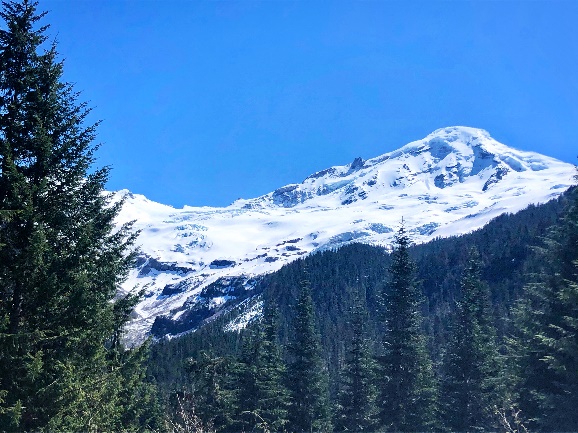 Here is a photo of Mount Baker that I took over the weekend on my hike  